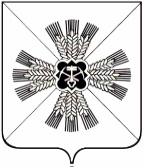 КЕМЕРОВСКАЯ ОБЛАСТЬАДМИНИСТРАЦИЯ ПРОМЫШЛЕННОВСКОГО МУНИЦИПАЛЬНОГО ОКРУГАПОСТАНОВЛЕНИЕот «29» мая 2023 г. № 633-Ппгт. ПромышленнаяО внесении изменений в постановление администрации Промышленновского муниципального округа от 09.11.2017 № 1271-П  «Об утверждении муниципальной программы «Поддержка малого и среднего предпринимательства в Промышленновском муниципальном округе» на 2018-2025 годы» (в редакции постановлений от 29.10.2018 № 1237-П,             от 29.12.2018 № 1539-П, от 15.05.2019 № 577-П, от 21.10.2019 № 1280-П,           от 30.12.2019 № 1624-П, от 10.04.2020 № 671-П, от 04.08.2020 № 1219-П,            от 12.10.2020 № 1611-П, от 30.12.2020 № 2143-П, от 08.11.2021 № 1828-П,           от 30.12.2021 № 2078-П, от 08.11.2022 № 1423-П, от 30.12.2022 № 1752-П)В соответствии с решением Совета народных депутатов Промышленновского муниципального округа от 04.12.2020 № 208 «Об установлении и введении в действие на территории Промышленновского муниципального округа земельного налога»:Внести в муниципальную программу «Поддержка малого и среднего предпринимательства в Промышленновском муниципальном округе» на 2018 - 2025 годы» (далее - Программа) следующие изменения:1.1. Строку 1.9. раздела 5 Программы изложить в редакции согласно приложению к настоящему постановлению. 	2. Настоящее постановление подлежит размещению на официальном сайте администрации Промышленновского муниципального округа в сети Интернет.3. Контроль за исполнением настоящего постановления возложить на         и.о. заместителя  главы  Промышленновского муниципального округ            А.П. Безрукову.4. Настоящее постановление вступает в силу со дня подписания. Исп. Е.М. Беккертел.7-47-79Приложение к постановлениюадминистрации Промышленновскогомуниципального округаот 29.05.2023 № 633-П                    И.о. заместителя главыПромышленновского муниципального округа                                                                                                            А.П.  Безрукова        ГлаваПромышленновского муниципального округа     С.А. Федарюк№ п/пНаименование муниципальной программы Промышленновского муниципального округа, подпрограммы, основного мероприятия, мероприятияНаименование целевого показателя (индикатора)Единица измеренияФактическое значение целевого показателя (индикатора)Фактическое значение целевого показателя (индикатора)Фактическое значение целевого показателя (индикатора)Фактическое значение целевого показателя (индикатора)Плановое значение целевого показателя (индикатора)Плановое значение целевого показателя (индикатора)Плановое значение целевого показателя (индикатора)Плановое значение целевого показателя (индикатора)№ п/пНаименование муниципальной программы Промышленновского муниципального округа, подпрограммы, основного мероприятия, мероприятияНаименование целевого показателя (индикатора)Единица измерения2018 год 2019 год2020 год2021 год2022 год2023 год2024 год2025 год1234567891011121.9.Результативность налогового расхода Промышленновского муниципального округа, установленного решением СНД  Промышленновского муниципального округа от 04.12.2020 № 208 «Об установлении и введении и введении в действие на территории Промышленновского муниципального округа земельного налога»Отношение количества организаций, использовавших налоговую льготу к общему количеству организаций на которых распространяется действие п. 4.3 решения  ----0>0>0>0